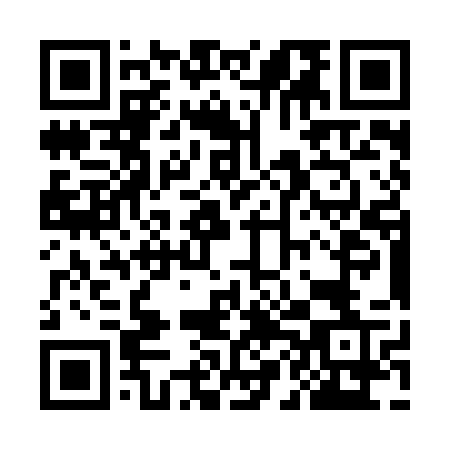 Prayer times for Hillsborough Park, Prince Edward Island, CanadaMon 1 Jul 2024 - Wed 31 Jul 2024High Latitude Method: Angle Based RulePrayer Calculation Method: Islamic Society of North AmericaAsar Calculation Method: HanafiPrayer times provided by https://www.salahtimes.comDateDayFajrSunriseDhuhrAsrMaghribIsha1Mon3:235:251:166:419:0811:102Tue3:245:251:176:419:0811:093Wed3:255:261:176:419:0711:084Thu3:265:271:176:419:0711:075Fri3:275:271:176:419:0711:076Sat3:285:281:176:419:0611:067Sun3:305:291:176:409:0611:058Mon3:315:301:186:409:0511:049Tue3:325:311:186:409:0511:0310Wed3:345:311:186:409:0411:0111Thu3:355:321:186:399:0311:0012Fri3:375:331:186:399:0310:5913Sat3:385:341:186:399:0210:5814Sun3:405:351:186:389:0110:5615Mon3:415:361:186:389:0010:5516Tue3:435:371:196:389:0010:5317Wed3:455:381:196:378:5910:5218Thu3:465:391:196:378:5810:5019Fri3:485:401:196:368:5710:4920Sat3:505:411:196:368:5610:4721Sun3:515:421:196:358:5510:4522Mon3:535:431:196:358:5410:4423Tue3:555:441:196:348:5310:4224Wed3:575:451:196:338:5210:4025Thu3:595:471:196:338:5110:3826Fri4:005:481:196:328:5010:3727Sat4:025:491:196:318:4810:3528Sun4:045:501:196:318:4710:3329Mon4:065:511:196:308:4610:3130Tue4:085:521:196:298:4510:2931Wed4:095:541:196:288:4310:27